Об установлении стоимости услуг по содержанию жилых помещений  в общежитиях государственного жилищного фонда, переданных ООО «Квадра Пи-Эль» по договору доверительного управления  В соответствии с решением городского Совета депутатов от 10.08.2006 № 19-224р «О Порядке принятия решений об установлении цен (тарифов) на услуги (работы) муниципальных унитарных предприятий и муниципальных учреждений», постановлением главы администрации города от 16.08.2006 № 511-п «О Порядке регулирования цен (тарифов) на услуги (работы) муниципальных унитарных предприятий и муниципальных учреждений», руководствуясь Уставом  г. Зеленогорска, ПОСТАНОВЛЯЮ:  Установить стоимость услуг по содержанию жилых помещений в общежитиях государственного жилищного фонда, переданных ООО «Квадра Пи-Эль» по договору доверительного управления, согласно приложению к настоящему постановлению.Признать утратившим силу постановление Администрации ЗАТО  г. Зеленогорска от 14.12.2017 № 316-п «Об установлении стоимости услуг по содержанию жилого помещения в общежитиях государственного жилищного фонда, переданных ООО «Квадра Пи-Эль» по договору доверительного управления».Настоящее постановление вступает в силу с 01.01.2019 и подлежит  опубликованию в газете «Панорама». Контроль за выполнением настоящего постановления возложить на первого заместителя главы Администрации ЗАТО г. Зеленогорска по стратегическому планированию, экономическому развитию и финансам.                                                         Приложение к постановлению                                                                   Администрации ЗАТО г. Зеленогорска                                                                                                                                                     от   04.12.2018_ № _212-п_Стоимость услуг по содержанию жилых помещений в общежитиях государственного жилищного фонда, переданных ООО «Квадра Пи-Эль» по договору доверительного управленияИсполнитель:Отдел экономикиАдминистрации ЗАТО г. Зеленогорска__________________Е.Ю. Шорникова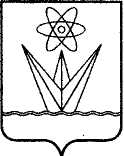 АДМИНИСТРАЦИЯЗАКРЫТОГО АДМИНИСТРАТИВНО – ТЕРРИТОРИАЛЬНОГО ОБРАЗОВАНИЯ  ГОРОДА  ЗЕЛЕНОГОРСКА КРАСНОЯРСКОГО КРАЯП О С Т А Н О В Л Е Н И ЕАДМИНИСТРАЦИЯЗАКРЫТОГО АДМИНИСТРАТИВНО – ТЕРРИТОРИАЛЬНОГО ОБРАЗОВАНИЯ  ГОРОДА  ЗЕЛЕНОГОРСКА КРАСНОЯРСКОГО КРАЯП О С Т А Н О В Л Е Н И ЕАДМИНИСТРАЦИЯЗАКРЫТОГО АДМИНИСТРАТИВНО – ТЕРРИТОРИАЛЬНОГО ОБРАЗОВАНИЯ  ГОРОДА  ЗЕЛЕНОГОРСКА КРАСНОЯРСКОГО КРАЯП О С Т А Н О В Л Е Н И ЕАДМИНИСТРАЦИЯЗАКРЫТОГО АДМИНИСТРАТИВНО – ТЕРРИТОРИАЛЬНОГО ОБРАЗОВАНИЯ  ГОРОДА  ЗЕЛЕНОГОРСКА КРАСНОЯРСКОГО КРАЯП О С Т А Н О В Л Е Н И ЕАДМИНИСТРАЦИЯЗАКРЫТОГО АДМИНИСТРАТИВНО – ТЕРРИТОРИАЛЬНОГО ОБРАЗОВАНИЯ  ГОРОДА  ЗЕЛЕНОГОРСКА КРАСНОЯРСКОГО КРАЯП О С Т А Н О В Л Е Н И Е04.12.2018г. Зеленогорскг. Зеленогорск№212-пВременно исполняющий полномочия главы АдминистрацииЗАТО г. Зеленогорска                                          М.В. Налобина № п/пАдрес общежития в г. ЗеленогорскеКрасноярского краяЕдиница измеренияСтоимость содержания в месяц, руб.1.ул. Парковая, д. 2кв. м площади комнат166,892.ул. Парковая, д. 4кв. м площади комнат171,083.ул. Гагарина, д. 24кв. м площади комнат350,49